 CAW SUPPLIER DIVERSITY & INCLUSION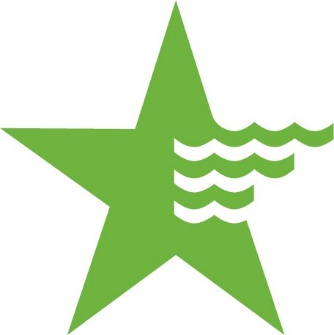 RESOURCESthesupplierclearinghouse.comClick Search Directory to find diverse vendors.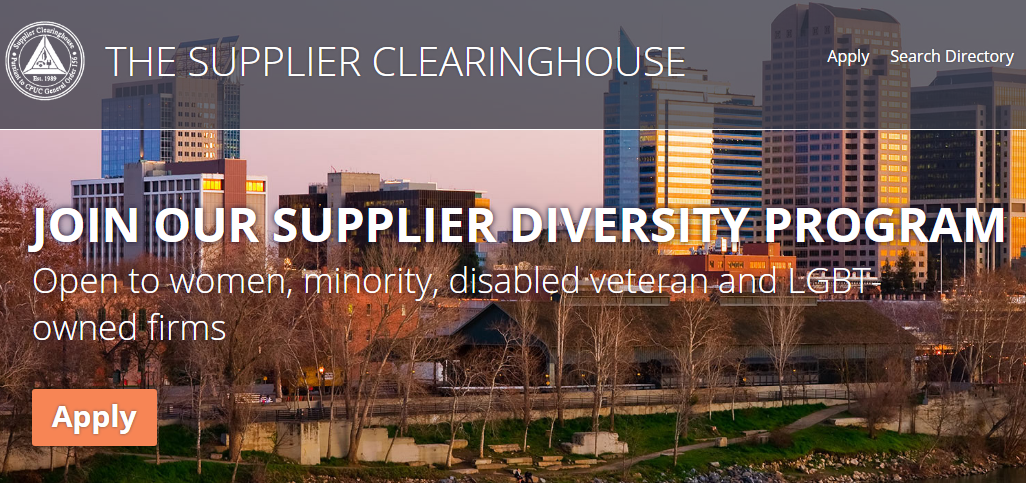 Learn more about General Order-156http://docs.cpuc.ca.gov/Published/General_order/59939.htmhttp://www.thesupplierclearinghouse.com/about_us.htmlCAW Supplier Diversity & Inclusion | Business Outreach Videohttps://www.youtube.com/watch?v=WM8ubDNjq6c&feature=youtu.be Direct primes and subcontractors to The Supplier Clearinghousehttp://www.thesupplierclearinghouse.comOur “how to do business with us” instructionshttps://amwater.com/caaw/about-us/doing-business-with-us/supplier-diversity Our Tier 2 Reporting Systemhttps://amwater.diversitycompliance.com/FrontPage/DiversityMain.asp?XID=5862 **please submit your quarterly Tier 2 DBE spend report even if the amount is zero**Supplier Clearinghouse  |  Contact Information10100 Pioneer Blvd, Suite 103Santa Fe Springs, CA 90670info@thesupplierclearinghouse.com   |   www.thesupplierclearinghouse.com PHONE:  (562) 325-8685   |   (800) 359-7998 (8am - 5pm Pacific Time) FAX:  (562) 278-0153 & (888) 549-3803 Edward SimonDirector, Business Performance, Supplier Diversity619-721-9524Edward.simon@amwater.com